						 AGENDAMarch 8, 2023WednesdayMinutes Visitors: A) Shawn Lewis- Property development.Committee Reports 	Water & Sewer: A) Audit of water & sewer bills.			    B) Resolution and ordinance fr lagoon expansion. 	Park: 	Streets: 	Building: 		Deputy:	Town Hall: Old Business: New Business: Treasurer’s Report:Executive Meeting: Adjourn:Next meeting will be Wednesday, April 12, 2023PRES: Mark HomanCLERK: Erica ParrishTREAS: Debbie RabeSUPT: Terry HomanAST SUPT: Tommy MillerVillage Of UrsaP.O. Box 144 107 South Warsaw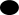 Ursa, Illinois 62376PHONE: 217-964-2300FAX: 217-964-2925     TRUSTEES   Stan Burke  Peggy Homan   Dennis Boccardi  Mike RabeRob KuhnScott Dedert